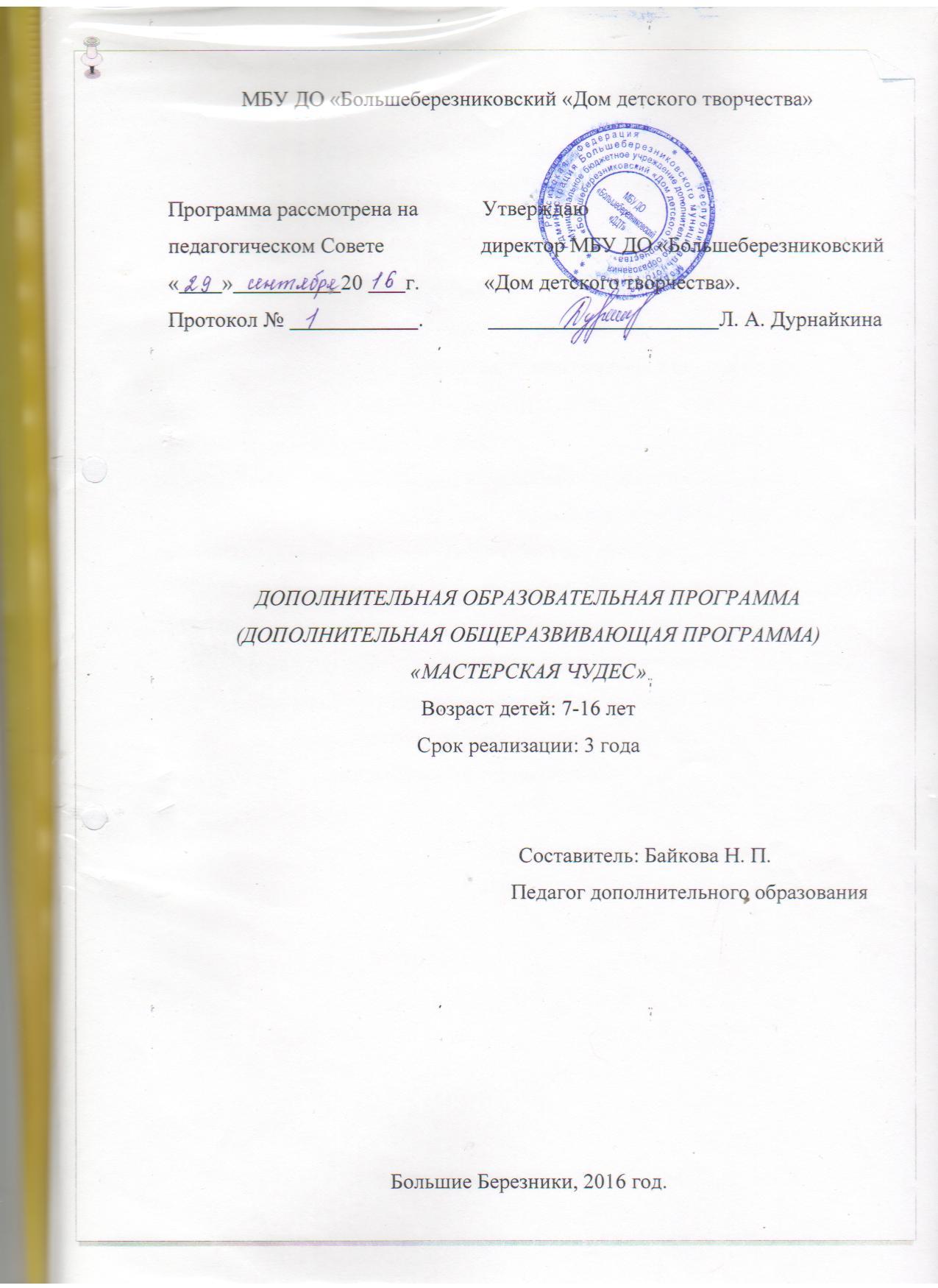 ПОЯСНИТЕЛЬНАЯ ЗАПИСКАВ современном мире стала актуальной проблема сохранения культурных, исторических и нравственных ценностей народа, его национальных традиций. Декоративно-прикладное искусство органично вошло в наш быт и продолжает развиваться, сохраняя и преумножая культурно-историческое богатство стран и народов, которое своими корнями уходит в далёкое прошлое.В связи с ростом объёма знаний и увеличением учебной нагрузки учащихся в области предметов гуманитарного и естественно - научного цикла, а также снижением познавательного интереса к предметно-практической деятельности детей, возникает потребность в создании дополнительных образовательных программ в области декоративно-прикладного творчества.Декоративно-прикладное искусство (лат.- украшать)- вид искусства произведения которого выполняя определённую утилитарно-практическую функцию, воплощают в себе художественно-эстетическое начало.Декоративно-прикладное искусство создаёт среду, в котором живут люди, украшает повседневный быт, имеет различные направления, охватывает многие сферы жизнедеятельности человека.Данная программа по декоративно - прикладному искусству построена с учётом специфики дополнительного образования детей. Программа не предусматривает изучение только одного вида художественной деятельности, предлагает широкий спектр творческих работ из различных групп художественных материалов. Так же предлагаемая программа дополнительного образования учащихся направлена на изучение декоративно - прикладного искусства, на воспитание у учащихся интереса к народному искусству, на развитие творческих способностей, эстетического и художественного вкуса, формирование и закрепление навыков профессионального мастерства.Диапазон декоративных работ предлагаемых в данной программе – популярные виды ручного труда, рукоделия, доступные для детей различного возраста. Программа предусматривает принцип обучения от простого к сложному.Произведения искусства в технике макраме, батик, вышивки лентами, гладью, крестиком,  изонить, художественная обработка соломы, кожи, роспись по дереву, «Фелтинг» и т.д. актуальны в оформлении современного жилища. Программа позволяет обучать детей, создавать полезные художественные изделия, с учётом требований современного дизайна, эстетики.Актуальность программыАктуальность дополнительной образовательной программы заключается в создании условий для развития и воспитания, обучающихся через их практическую творческо-прикладную деятельность.Актуальность дополнительной образовательной программы связана с использованием комплексного метода обучения, направленного на развитие во взаимосвязи и взаимодействии:• общих способностей (способность к обучению и труду);• творческих способностей (воображение, креативность мышления, художественное восприятие и др.).Развивающий характер обучения ориентирован на:• развитие фантазии, воображения, памяти, наблюдательности;• развитие ассоциативного и образного мышления обучающихся.Педагогическая целесообразность дополнительной образовательной программы заключается в создании особой развивающей среды для выявления и развития общих и творческих способностей обучающихся, что может способствовать не только их приобщению к творчеству, причем не только к декоративно-прикладному, но и раскрытию лучших человеческих качеств.Так же воспитание и обучение в кружке осуществляется "естественным путем", в процессе творческой работы. Участие преподавателя в создании поделок и композиций осуществляется "сквозь" ребенка, т.е. ученик получает от педагога ту информацию, те примеры, которые необходимы ему для осуществления собственного замысла и собственных, соответствующих возрасту, представлений о мире. Одно из условий освоения программы - стиль общения педагога с детьми на основе личностно-ориентированной модели. Место педагога в деятельности меняется по мере развития интереса и овладения детьми навыками конструирования. Основная задача на всех этапах освоения программы - содействовать развитию инициативы, выдумки и творчества детей в атмосфере эстетических переживаний и увлеченности, совместного творчества взрослого и ребенка.  Все задания соответствуют по сложности детям определенного возраста. Это гарантирует успех каждого ребенка и, как следствие, воспитывает уверенность в себе.  Образные представления у младших школьников значительно опережают их практические умения. Поэтому предполагаются игры-упражнения, упражнения по цветоведению, задания, обогащающие словарный запас детей. Информативный материал, небольшой по объему, интересный по содержанию, дается как перед конструированием игрушек, так и во время работы. Выполнение творческих заданий на темы сказок служат развитию воображения и фантазии у ребят, позволяют не только выявлять индивидуальные творческие возможности, но и решать нравственно-этические задачи в образной форме. При выполнении задания перед учащимися ставится задача определить назначения своего изделия.  Подобная установка дисциплинирует обучающихся, дает хороший осознанный подход к решению и чисто пластических задач объемной формы. С первых же занятий дети приучаются работать по плану: 1) эскиз, 2) воплощение в материале, 3) выявление формы с помощью декоративных фактур.Программа соединяет  игру, труд и обучение в единое целое, что обеспечивает единое решение познавательных, практических и игровых задач (при ведущем значении последних). Занятия проводятся в игровой форме, в их основе лежат творческая деятельность, т.е. создание оригинальных творческих работ. Все поделки функциональны: ими можно играть, их можно использовать в быту, их можно подарить друзьям и родным. С первых же занятий дети начинают понимать, что понятие "мусор" для художника не существует. Любой предмет, любая случайная находка могут быть преображены им и стать художественным произведением. Особое внимание уделяется созданию в детском коллективе доброжелательной творческой обстановке, что способствует выявлению индивидуальности каждого.Программа ориентирует обучающихся на творчество, самостоятельность в поисках композиционных решений в выборе способов приготовления поделок. Используя полученные знания, ребята уже на первом году обучения создают свои конструкции, не пользуясь выкройками и шаблонами. Готовые выкройки лишают творческого начала того, кто ими пользуется, оставляя за ним право лишь на механическое исполнительство. Коллективные работы незаменимы для объединения коллектива, разработки творческих проектов, приобретения коммуникативных навыков, для естественного детского обмена опытом в атмосфере дружбы и доверия, открытости, развития толерантности. Настоящая программа  предполагает трехгодичное обучение учащихся с 4-7 классы. Один год обучения – это изучение одного вида декоративно-прикладного искусства. Программа рассчитана на 216 часов (18 часов в неделю – по  3  занятия). Для разработки занятий учитываются психологические особенности каждой возрастной группы.  Оптимальное количество детей в объединении для успешного освоения программы - 10-15 человек.Педагогическое кредо – автораНе смотря на то, что данная дополнительная образовательная программа создана на основе анализа целого ряда программ художественно-эстетической направленности, я беру на себя смелость предположить, что она является именно авторским вариантом планирования образовательно-воспитательной деятельности в детском творческом объединении «Мастерская чудес».Во-первых, программа является авторской разработкой, так как при ее написании не задействованы программы других педагогов дополнительного образования. Изучение имеющихся на данный момент программ проводилось только с целью анализа направлений декоративно-прикладного творчества, используемых в дополнительном образовании детей. Анализ показал, что большинство программ построено по блочному принципу, где каждый педагог предлагает свое сочетание блоков и, соответственно, используемых в работе материалов. В данной программе я предложила не только свой вариант набора тематических блоков, но и выстроила их по принципу «от простого к сложному»: от создания плоскостных мозаик из соломы, атласных ленточек, макраме, шерсти и т.д. до сложных объемных изделий в технике папье-маше, соломы, кожи, лент.Во-вторых, программа адаптирована с элементами авторства, так как я  попыталась развить в реализации программы свой личный опыт, свое чутье, свое видение не только использования конкретных материалов, но и применения авторских приемов их обработки. В-третьих, программу можно назвать авторской, так как в последнее время в образовательный процесс все чаще вовлекаются родители обучающихся. С этой целью проводятся не только традиционные мастер-классы, открытые занятия для родителей, но и занятия-мастерские. Отличительные особенности и новизна программыСреди наиболее значимых отличительных особенностей программы можно выделить:• комплексность — сочетание нескольких тематических блоков, освоение каждого из которых предполагает работу с конкретным видом материалов (природных, пластиковых, текстильных и др.), и их взаимозаменяемость (возможность хронологически поменять местами);• преемственность — взаимодополняемость используемых техник и технологий применения различных материалов, предполагающая их сочетание и совместное применение;• не подражание, а творчество — овладение приемами и техниками декоративно-прикладного творчества не на уровне повтора и создания копии, а на уровне творческого подхода и авторского замысла обучающихся.Новизна программы заключается во введении в обучающий процесс новых техник. Так же в том, что процесс обучения делится на три ступени, каждая из которой соответствует конкретному уровню обученности –« исполнитель», «мастер», «самодеятельный художник». Особенностью работы в рамках программы является интенсивность освоения детьми различных видов деятельности. Задача не только заинтересовать ребёнка каким-либо делом, но и помочь ему достичь определённого положительного результата. В этом смысле личностно- ориентированный подход означает, что степень интенсивности должна быть адекватна индивидуальным возможностям обучающегося. Деятельность творческого объединения предполагает совершенствование работы по развитию детской одарённости, созданию условий для выхода на городской, областной, межрегиональный и Международный уровни.Цель и задачи программыЦель программы дополнительного образования учащихся: обеспечить необходимый объём знаний в области декоративно-прикладного и народного искусства для развития и формирования человека, как целостной личности и неповторимой творческой индивидуальности, используя познавательно-трудовую активность и художественно-творческую деятельность. Создание условий для самореализации ребенка в творчестве, воплощения в художественной работе собственных неповторимых черт, своей индивидуальности.Цель достигается посредством решения следующих задач:обучающих:закрепление знаний о видах декоративно-прикладного и народного искусства, знакомить с основами знаний в области композиции, формообразования, цветоведения и декоративно-прикладного искусства; продолжать формировать образное, пространственное мышление и умение выразить свою мысль с помощью эскиза, рисунка, объемных форм; совершенствовать умения и формировать навыки работы нужными инструментами и приспособлениями при обработке бумаги и других материалов; приобретение навыков учебно-исследовательской работы.развивающих:пробуждать любознательность в области народного, декоративно-прикладного искусства, технической эстетики, архитектуры; развивать смекалку, изобретательность и устойчивый интерес к творчеству художника, дизайнера; формировать  творческие способности, духовную культуру и эмоциональное отношение к действительности; развивать умение ориентироваться в проблемных ситуациях; развивать способность к синтезу и анализу, гибкость и мобильность в поисках решений и генерирования идей.воспитывающих:формирование у учащихся художественного вкуса, эстетических чувств и понимания прекрасного, воспитание интереса и любви к искусству, воспитание нравственных качеств личности школьника, обеспечивающих успех познания материальных и духовных ценностей, способность развивать и сохранять народные традиции в культуре и искусстве своей Родины, тем самым развивая духовную культуру учащихся, воспитание любви и уважения к коллективному, художественному, общественно полезному труду, приобщение к творческой деятельности через искусство. Воспитывать в детях любовь к родной стране, ее природе и людям; добиться максимальной самостоятельности детского творчества;Организационные принципы (возраст детей, сроки реализации программы, условия набора, режим занятий, наполняемость групп)Чтобы успешно обучить детей, необходимо, прежде всего, владеть  знаниями, умениями и навыками изготовления разнообразных доступных и посильных для детей данного возраста изделий, имеющих практическую значимость.Помещение для проведения занятий должно быть светлым, соответствовать санитарно – гигиеническим требованиям. До начало занятий и после их окончания необходимо осуществлять сквозное проветривание помещения. В процессе обучения учащиеся и педагог должны строго соблюдать правила техники безопасности труда.Для успешной реализации программы необходимо материально-техническое обеспечение:- шелковые ленты, кожа, солома, шерсть, газетные трубочки, канва, ненужные материалы, бусины, стразы и прочая фурнитура, пинцет, свечка, спички, картон цветной, гофрокартон, картон белый большой, бумага для акварели, альбомы для эскизов, карандаши, краски, фломастеры, клей ПВА, клей Момент – Кристалл, клей-карандаш, синтепон, проволока медная диаметром 2- и , капроновые нитки, английские булавки, ножницы, изолента, иглы длинные,  мультимедиа для просмотра презентаций. Данная программа рассчитана на 3 года обучения при полном составе детей с 7-16 лет. Полный объем учебных часов – 648, в том числе в 1-й, во 2-й и 3-й год обучения составляет  - по 216 часов в каждый год. Возраст обучающихся: первого года обучения – 7-11 лет, второго года обучения – 8-13 лет, третьего года обучения – 9-16 лет.Наполняемость учебной группы: в группе первого года обучения насчитываются, как правило, 12-15 человек, второго года обучения – 12, третьего года обучения – от 8 до 10. Уменьшение численности продиктовано необходимостью проведения индивидуально-групповой работы с детьмиФорма и методы обучения.Форма фиксации результатов реализации дополнительной образовательной программы:• ежегодная выставка работ детского творческого объединения «Мастерская чудес» в образовательном учреждении;• «летопись» детского творческого объединения (видео- и фотоматериалы);• копилка детских работ в различных техниках исполнения;• портфолио творческих достижений объединения «Мастерская чудес» (грамоты, дипломы, сертификаты и др.);• отзывы обучающихся объединения о выставках, экскурсиях и мастер-классах, в которых они принимали участие или посетили.Форма отслеживания результатов усвоения дополнительной образовательной программы предполагает:• индивидуальное наблюдение — при выполнении практических приемов обучающимися;• тестирование — при проверке терминологии и определении степени усвоения теоретического материала.Формой подведения итогов становятся выставки работ. Так как дополнительное образование не имеет четких критериев оценки результатов практической деятельности обучающихся, то выставка — это наиболее объективная форма подведения итогов. Такая форма работы позволяет обучающимся критически оценивать не только чужие работы, но и свои.В процессе реализации дополнительной образовательной программы используются следующие методы:• наглядные методы — иллюстративные, демонстрационные методы с применением компьютерных презентаций и видеофильмов;• игровые методы — ролевые игры и игровые тренинги на взаимопонимание и групповое взаимодействие;• диагностические методы — тестирование личностных качеств и образовательных результатов на стадиях первичного, промежуточного и итогового контроля;• проектные методы — эскизное проектирование на стадии создания макета изделия, поделки;• словесные методы — рассказ при объяснении нового материала, консультация при выполнении конкретного приема выполнения поделки.Дидактическое обеспечение дополнительной образовательной программы располагает широким набором материалов и включает:• видео- и фотоматериалы по разделам занятий;• литературу для обучающихся по декоративно-прикладному творчеству (журналы, учебные пособия, книги и др.);• литературу для родителей по декоративно-прикладному творчеству и по воспитанию творческой одаренности у детей;• методическую копилку игр (для физкультминуток и на сплочение детского коллектива);• иллюстративный материал по разделам программы (ксерокопии, рисунки, таблицы, тематические альбомы и др.).Материально-техническое обеспечение дополнительной образовательной программы связано с наличием следующих средств, предметов, инструментов:• кабинет со столами, стульями и доской;• компьютер, проектор.Разнообразие занятий дают возможность детям проявить свою индивидуальность, самостоятельность, способствуют гармоничному и духовному развитию личности. При организации работы необходимо постараться соединить игру, труд и обучение, что поможет обеспечить единство решения познавательных, практических и игровых задач. Игровые приемы, загадки, считалки, скороговорки, тематические вопросы также помогают при творческой работе. Ожидаемые результаты и способы их проверкиОжидаемые результаты по итогам реализации дополнительной образовательной программыОжидаемые коллективные результаты от реализации дополнительной образовательной программы:• участие в культурно-массовых и творческих мероприятиях Центра;• участие в городских и областных конкурсах и выставках декоративно-прикладного творчества.Ожидаемые индивидуальные результаты от реализации дополнительной образовательной программы:• предметные результаты— знание терминологии;— формирование практических навыков в области декоративно-прикладного творчества и владение различными техниками и технологиями изготовления поделок из различных материалов;• метапредметные результаты— развитие фантазии, образного мышления, воображения;— выработка и устойчивая заинтересованность в творческой деятельности, как способа самопознания и познания мира;• личностные результаты— формирование личностных качеств (ответственность, исполнительность, трудолюбие, аккуратность и др.);— формирование потребности и навыков коллективного взаимодействия через вовлечение в общее творческое дело.Вариантом оценки индивидуальных результатов обучающихся является мониторинг приобретенных навыков, знаний и умений (практических и организационных), а также диагностика проявившихся и формирующихся личностных качеств. Отслеживание личностных качеств и степень их выраженности происходит методом наблюдения личностного роста обучающихся.К концу обучения дети должныКлассификация знаний и умений учащихсяУчащиеся должны знать:-роль декоративно - прикладного искусства в жизни человека;- художественно - образный язык декоративно - прикладного искусства;- основы декоративной композиции;-изобразительные виды декора, виды орнаментов;-основы цветоведения, композиции;-виды и жанры изобразительного искусства;-развитие основных видов современного декоративно-прикладного искусства;-образный язык русского народного орнамента;-художественные промыслы России;-элементарные понятия, такие как – композиция, колорит, перспектива, тон, цветовой спектр, ритм, фактура, текстура, пропорция, масштаб, хроматические цвета, ахроматические цвета;-приемы стилизации растительных, животных, архитектурных форм в декоративной композиции;-правила организации декоративной композиции;-знание основ материаловедения;-правила техники безопасности, культуры труда и личной гигиены;-специфика декоративного искусства, единство практического назначения предмета, его формы, материала с элементами украшений.Учащиеся должны уметь:-художественно обрабатывать бумагу, картон для создания изделий в технике аппликации, бумагопластики;-художественно обрабатывать нестандартные (бросовые) материалы;-изготовлять декоративные панно, в художественной обработке соломы;-создавать творческие композиции в технике росписи;-выполнять художественные работы из натуральной и искусственной кожи; применять кожу для декора различных изделий;- изготовлять изделия (поделки) из газетных трубочек т плетения из ниток в различных техниках (мозаика, вышивка);-выполнять коллажные композиции, умело комбинировать различные материалы;-применять древние образы русского орнамента в декоративных работах;-создавать художественные работы из природных материалов (флористика, работы с берестой);-создавать витражные композиции;-моделировать из фольги, проволки;-применять шпон для аппликационных работ;-создавать росписи по дереву;-выполнять изделия в технике макраме;-выполнять композиции декоративных панно в технике ручного ткачества;-применять технологию вышивания лентами в декоре различных изделий;-разрабатывать самостоятельные творческие проекты из различных групп художественных материалов.Способы определения результативности полученных знаний и умений:- для определения уровня знаний учащихся по программе предусмотрены контрольные вопросы для каждого года обучения;- в конце учебного года учащиеся выполняют творческий проект, где самостоятельно выбирают тему, материал, технику исполнения; показывают уровень полученных знаний, умений и навыков в течение учебного года;- участие учащихся в конкурсах по декоративно - прикладному искусству.УЧЕБНО-ТЕМАТИЧЕСКИЙ ПЛАНПервого года обученияСОДЕРЖАНИЕ ПРОГРАММЫПервого года обученияУЧЕБНО-ТЕМАТИЧЕСКИЙ ПЛАНВторого года обученияСОДЕРЖАНИЕ ПРОГРАММЫВторого года обученияУЧЕБНО-ТЕМАТИЧЕСКИЙ ПЛАНТретьего года обученияСОДЕРЖАНИЕ ПРОГРАММЫТретьего года обученияМЕТОДИЧЕСКОЕ ОБЕСПЕЧЕНИЕ ПРОГРАММЫМетоды организации образовательного процесса Методика проведения работы с обучающимися строится на тематическом разнообразии, заинтересованном воплощении каждой темы в материале. Причем, увлекательными здесь являются как сама задача, так и технический процесс, связанный с ее осуществлением. Решения творческих и технических задач не слишком трудоемки и утомительны. Как правило, они рассчитаны на определенный отрезок времени, выполняются в течение одного-двух и более  занятий. И все работы детей на каждом году обучения подчинены общей теме года, в конце каждого учебного года проводится итоговое занятие, выставка лучших работ обучающихся. Программа предусматривает беседы об искусстве, показ репродукций, творческих работ педагога и обучающихся, использование Интернет – ресурса, что развивает у обучающихся эстетическое восприятие мира, художественный вкус, расширяет представления о культуре прошлого и настоящего. Программа предполагает использование следующих методов организации образовательного процесса: 1. По признаку получения знаний: - словесные (рассказ, беседа, дискуссия); - наглядные; - практические (упражнения, практические работы); - исследовательские. - творческие проекты. 2. По способам организации деятельности: - информационные, объяснительно-иллюстративные с использованием источников знаний (книг, журналов, компьютера) - репродуктивные; - эвристические; - проблемного изложения материала; - исследовательские. 3. По управлению учебно-познавательной деятельностью: - методы формирования познавательных интересов; - методы формирования чувства долга. 4. Методы контроля и самоконтроля. 5. Методы формирования устойчивой мотивации: - соревнования, создания ситуации успеха; - познавательные игры; - учебные дискуссии. Основные способы и формы работы Разнообразие форм организации образовательного процесса повышает продуктивность занятий и интерес обучающихся к творческой деятельности. В процессе обучения применяются такие формы работы: 1. Индивидуальная 2. Групповая 3. Коллективная. Действует разделение труда, учитывающее интересы и способности каждого, даёт возможность проявить себя в общей деятельности, оказать поддержку и получить её. Интерес к изучаемому материалу значительно возрастает, если осознаётся его практическая направленность, созданы условия для обмена мнениями, самостоятельного поиска. Образовательной программой предусмотрено использование элементов следующих педагогических технологий: - личностно-ориентированной; - игровой технологии; - проблемного обучения; - информационно- коммуникативной; - проектного обучения. Методика руководства деятельностью обучающихся основывается на научных данных педагогики, психологии и эстетики. В творческой деятельности задача не столько в обучении детей изобразительному искусству, сколько в обеспечении основ развития каждого ребенка в творческую личность, способную мыслить, чувствовать, сравнивать, сопереживать. В программе используются методики обучения Н.В. Дубровской, Б.И. Неменского и Т.Я Шпикаловой. Для обеспечения органичного единства обучения и творчества детей занятия включают в себя следующие виды деятельности: 1. Изложение учебного материала (в форме беседы, игры). 2. Практическая работа детей, которая является основой в учебном процессе дополнительного образования. Ее цель - творчество. 3. Обсуждение творческих работ детьми вместе с педагогом, которое помогает ребенку видеть мир не только со своей точки зрения, но и с точки зрения других людей. В работе с обучающимися используются разные типы занятий: - занятия - упражнения; - занятия - импровизации, помогающие создать условия творческого участия обучающихся в учебном процессе; - занятия - праздники, как форма коллективной работы; Игра и сказка рассматриваются как ведущие методические приемы в организации творческой работы детей. Отбор содержания учебного материала основан на следующих принципах: • соответствие цели и задачам; • учет возрастных и индивидуальных особенностей обучающихся; • научность; • системность. Используемые на занятиях средства. - Демонстрация предметов, изделий педагога, детей. - Иллюстрации литературных произведений. Репродукции художников. И. Ефимова, В. Васнецова и др. Использование звуковых записей, сказок, стихов, фольклора для углубления образных представлений. - Книги. Образцы игрушек. Оборудование и необходимые материалы. - Подручные средства для выдавливания рельефного рисунка на изделиях (пуговицы, колпачки от фломастеров, стержни от авторучек и т.п.). - Бусины, бисер и другие мелкие детали, природные материалы (зерна, семена) для декорирования изделий. - Дощечки, бумага, ленточки, нитки, ( подложка для изделий), фольга. - Формы для выпечки, штампики, валик для раскатывания теста, клеенка. - Фоторамки, кожа, солома, клей, ножницы. - Альбомы для выполнения эскизов, карандаши, кисти. – Стеллаж для сушки изделий, светлое, теплое сухое помещение с рабочими столами.СПИСОК ИСПОЛЬЗОВАННЫХ ИСТОЧНИКОВЛитература для педагогаАжурная вязь макраме./ сост.Ашастина Е.Н.- СПб.: Идательство«Литера», 2010.-96с.Андрианова П. Н. Развитие технического творчества школьников. – М., 2010.Абакумова Л. Н., Волохова Е. Д., Дмитриева Л. А., Махмутова Х. И., Модэнова В. В., Синица Н. В., Чернякова В. В. «Дом – семь «Я»»: Программа экспериментального курса предметной области «Технология». 5-11 классы /Министерство общего и профессионального обучения РФ. Под ред. Е. Д. Волоховой. (Ручная художественная вышивка) – С.-Пб.: «Русский издательский дом».Анри де Моран. История декоративно-прикладного искусства. — М., 2012.Воронов Н., Шестопал Я. Эстетика техники. — М., 2012.Виноградова М. Д. Коллективная познавательная деятельность и воспитание школьника. – М., 2010Волков И. П. Приобщение школьников к творчеству. – М., 2012Вакуленко Е. Г.  Методика обучения аппликации соломкой: Пособие для преподавателей /науч. ред. Сокольникова Э.И. – М., РИЦ «Альфа» МГОПУ им. М.А. Шолохова, 2013, 92с.Гагарин Б. Г. Конструирование из бумаги. — Ташкент, 2011.Горнова Л.В. Студия декоративно-прикладного творчества: программы, организация работы, рекомендации/ Волгоград: Учитель, 2013.-250с. Графический дизайн США. — М., 2013. Емелина С.В.Авторская программа «Золотая соломка».2010 г. Коноплева Н. «Вторая жизнь вещей» - М., 2011.  Листова Г. С., Пичугина Л. Н., Руб М. А, Еременко Т. И., Пучкова Л. С., Молотобарова О. С., Сафонова Н. С., Ельников Д. П., Гришин Н. М., Голубова М. Б., Тазова Н. А., Хворостов А. С., Махмутова Х. И., Мазок Н. К. Программы для внешкольных учреждений и общеобразовательных школ. Культура быта. Кружки по прикладному искусству и обслуживающему труду. (Художественная вышивка) – М.: «Просвещение». Магир М. Плетение из проволоки. – М.: Издательский дом «Ниола 21-й век», 2014 Плетение из шпагата, шнура, бечёвки. Идеи для интерьера./ Т.О. Скребцова, Л.А. Данильченко. – Ростов н/Д.: Феникс, 2016. Программы для внешкольных учреждений и общеобразовательных школ. / [ред. Молотобарова О.С.]- М.: Просвещение, 2010. Пушкина В. «Кожа, практическое руководство» - М., 2014.  Студия декоративно-прикладного творчества: программы, организация работы, рекомендации/ авт-сост. Л.В. Горнова и др.- Волгоград: Учитель, 2012.- 250с. Современные способы активизации обучения: учебное пособие для студентов высш. учебн. заведений/Т.С.Панина, Л.Н.Вавилова: под ред. Т.С. Паниной. – 3-е изд., стер. – М.: Издательский центр «Академия», 2012. – 160 с. Федотов Г. Дарите людям красоту. – М., 2015 Фитч Б. Дизайн и декор из соломки : плетение, вышивка, аппликация / Серия  «Рукодельница», - Ростов н/Д, Феникс, 2014.-96с. Цыганкова Э. У истоков дизайна. — М., 2011.Литература для обучающихсяАнри де Моран. История декоративно-прикладного искусства. — М., 2012.Гагарин Б. Г. Конструирование из бумаги. — Ташкент, 2010.Джексон Джун. Поделки из бумаги. — М., 2014.Креативное рукоделие. Вяжем, шьём, плетём, вышиваем, создаём украшение, одежду, аксесуары, оригинальные вещи для дома/ Сост. Д.В. Нестерова. – М.: РИПОЛ Классик, 2011.- 256с.Луковский И.Н. «Изделия из кожи» - М., 2011Макраме. / авт.-сост. В.А.Федотова, В.И. Федотов.- М.: АСТ: Донецк: сталкер, 2015.Нерсесов Я. Я познаю мир. Детская энциклопедия. – М., 2010.Нестеренко О. И. Краткая энциклопедия дизайна. — М., 2014.Пузанов В. И., Петров Г. П. Тексты в художественном конструировании. — М., 2014. Рэй Гибсон. Большая книга увлекательных занятий для детей. – М.: Росмэн, 2010 Розенблюм Е. А. Художник в дизайне. — М., 2014. Холмянский Л. М. Макетирование и графика в художественном конструировании. — М., 2011. Холмянский Л. М., ЩипановА. С. Дизайн. — М., 2015.Литература для родителейЖуравлёв В.И. Основы педагогической конфликтологии.- М.: 2015.Факлер Ирэн. Макраме: эксклюзивные идеи. [тект]/ Пер. с нем. – М.: Мой Мир Гмбх Ко.КГ, 2011. – 64 с. Хухлаева О.В. Психология подростка: учеб. Пособие для студентов высш. Учеб. Заведений. – 3-е изд., стер. – М.: Издательский центр «Академия», 2010. – 160 Интернет источникиhttp://www.mamakuban.ru/index.php/blog/105-master-klashttp://www.liveinternet.ru/users/ninapr/post341358573http://kitchenremont.ru/dekor/topiarii/kanzashi-topiariiahttp://www.liveinternet.ru/users/5059421/post340010106http://sekretkray.ru/raznoe-poleznoe/pletenie-iz-gazetnyh-trubochek-dlya-nachinayushhih-poshagovo-3-master-klassa/http://www.liveinternet.ru/users/taschau/post343403534http://rukodelie.my1.ru/publ/rukodelie/27_khudozhestvennaja_vyshivka/13-1-0-387http://www.livemaster.ru/masterclasses/vyshivka/vyshivka-lentamihttp://ped-kopilka.ru/detskoe-tvorchestvo/vyshivka/vyshivka-krestom-dlja-nachinayuschih-master-klas.htmlhttp://www.syl.ru/article/185494/new_rospis-po-derevu-foto-vidyi-rospisi-po-derevuhttp://www.liveinternet.ru/users/5167465/post317151106http://www.kulturologia.ru/blogs/060216/28329/http://www.decorudm.ru/crafts/khudozhestvennaya-obrabotka-solomki/http://studbooks.net/755484/pedagogika/etapy_obrabotki_solomkihttp://www.liveinternet.ru/users/4086257/post257992116http://webdiana.ru/dom-i-semya/rukodelie/2727-dzhutovaya-filigran-mk.htmlhttp://sch69.narod.ru/mod/2/6305/page24.htmhttp://cluclu.ru/blog/macrame/№п/пНаименование темыКоличество часовКоличество часовКоличество часов№п/пНаименование темывсеготеорияпрактика1Введение в программу662Декоративно прикладное творчество (атласные ленточки)284243Плетение из газетных трубочек334294Художественная вышивка335285Художественная роспись по дереву336276«Ганутель» 277207Художественная обработка материалов «Солома»308228Креативный дизайн26620Итого:Итого:21646170№ п/пНазвание темыТеорияПрактика1Введение в программуВведение в программуВведение в программу1Водная беседаБеседа поохране трудаТребование к поведению учащихся во время занятия. Соблюдение порядка на рабочем месте.Соблюдение правил по технике безопасности. Знакомство с основными направлениями работы на занятиях; материалами и оборудованием; инструктаж по правилам техникибезопасности.2Декоративно прикладное творчество (атласные ленточки)Декоративно прикладное творчество (атласные ленточки)Декоративно прикладное творчество (атласные ленточки)2Вводное занятиеОстрый лепесток.Двухцветный острый лепесток(вариант 1).Двухцветный острый лепесток(вариант 2).Лепесток розы. Листикрозы.История появления канзаши. Материалы и инструменты,техника безопасности. Введение. История возникновения канзаши. Основные правила техники безопасности при использовании колющих предметов, а также при работе с открытым огнем. На первом занятии дети увидят уже готовые изделия, а также ознакомятся со способами обработки лент.Острый лепесток канзаши. В это разделе дети ознакомятся со способом сборки острых лепестков, а также, способы соединения и крепления острых лепестков, способах подборки цветов для наилучшего сочетания в собранномизделие. Способы крепления цветков на заколки и другие аксессуары.Способы сборки лепестка розы из квадрата 5х5 и прямоугольника 4х8.Изготовление листа. Техника безопасности. Способы склеивания лепестков. Использованиесобранного цветка для украшения заколки или резинки.Сборка цветов с двухцветнымиострыми лепестками.Сборка цветов сдвухцветными острыми лепестками. Оформление заколок, резинок для волос цветами с острымилепестками.Сборка розы. Изготовление заколок, резинок с розами.3Плетение из газетных трубочекПлетение из газетных трубочекПлетение из газетных трубочек3Водное занятиеКак родилась бумага.Волшебные свойства бумаги.Виды плетения из газет.Рамка для фотографийКорзинка КарандашницаПанно «Веер». Инструменты и материалы. Правила техники безопасности. Сколько у неё родственников. Приёмы и способы покраски изделий из бумаги История возникновения плетения из бумаги. Вырезание полосок для скручивания трубочек. Основные правила работы. Простое. Верёвочка. Спиральное. Покраска изделия. Украшение изделия. Покраска изделия. Украшение изделия. Покраска изделия. Украшение изделия. Покраска изделия. Украшение изделия. Покраска изделия. Украшение изделия. Приёмы и способы покраски изделий. Изготовление трубочек для плетения. Плетение простейших изделий. Подставка под горячее. Изготовление рамки для фотографииИзготовление корзинки из газетных трубочекИзготовление карандашници«Веер»4Художественная вышивка крестикомХудожественная вышивка крестикомХудожественная вышивка крестиком4Понятие об орнаменте, цвете, композиции. Краткие сведенияо нитках и тканях.Знакомство с правилами обращения с иголкой. Организациярабочего места.Знакомство с пяльцами. Запяливание ткани. Знакомство справилами работы с пяльцами. Освоение приемов выполненияпростого креста на бумаге.Освоение детьми приемов выполнения простого креста наткани.Практическая работа. Вышивание изделия с использованиемшва простым крестом.Знакомство с чтением готового узора. Подбор нитей поцветовой гамме.Практическая работа. Выполнение простого узора.Вышивание крестиков по диагонали.Понятие об орнаменте, цвете, композиции. Краткие сведения о нитках и тканях. Значение тканейс полотняным переплетением для вышивания. Характеристика ниток для вышивки. Классификация их по числу сложений, окраске, толщине.Знакомство с правилами обращения с иголкой. Организация рабочего места. Правила безопасности труда. Организация рабочего места при работе с иголкой. Освоение приемоввыполнения простого креста, полукреста на бумажной основе. Знакомство с пяльцами.Запяливание ткани. Знакомство с правилами работы с пяльцами.Показ учителем приёмоввыполнения простого креста на ткани. Знакомство с чтением готового узора. Подбор нитей по цветовой гамме.Овладение технологией и способами выполнения креста по диагонали под руководствомучителя.Упражнения детей в выполнениидействий на бумажной основе.Освоение приемов выполнения простого креста на бумаге.Освоение детьми приемов выполнения простого креста на ткани. Ход рабочей нити при выполнении швов.Практическая работа. Вышивание изделия с использованием швапростым крестом.Индивидуальная поддержка детейруководителем кружка.Чтение схемы готового узора каждым учащимся.Практическая работа. Выполнение простого узора.Самостоятельная практическая работа.5Художественная роспись по деревуХудожественная роспись по деревуХудожественная роспись по дереву5Хохломская роспись – одна из древнейших росписей по дереву Центральной России.Матрешка – деревянная игрушка и сувенирИз истории возникновения и развития хохломской росписи.Основные цвета и элементы хохломской росписи.Основные орнаментальныекомпозиции хохломской росписи и их построение.Декорирование деревянных изделий в стиле хохломской росписи.Итоговое занятие по теме«Хохломская роспись».Исторические сведения о происхождении матрешки и история ее развития.Различие матрешек по форме и виду росписи: сергиево-посадская, семеновская, полх-майданская.Роспись сергиево-посадской матрешки (шаблона из бумаги).Составление собственных эскизов росписи сергиево-посадской матрешки.Роспись сергиево-посадскихматрешек (деревянных).Выполнение основных элементов росписи Выполнение традиционных хохломских орнаментов (в цвете и на бумаге). Составление собственныхкомпозиций сиспользованиемэлементов хохломской росписи (эскизы на бумаге).Роспись матрешек6«Ганутель»«Ганутель»«Ганутель»6Вводный разделРабота проволокой по контуруОсновные приемы работы с проволокойКонус изспиралиГанутельИнструктаж. Из историипроволоки. Материалы.Инструменты иПринадлежности. Экскурсия ввиртуальную галереюРабота проволокой по контуру. Вводное занятие.Изучение нового материала.Базовые формы приплетении по контуру.Основные приемы работы с проволокой.  Спирали,колечки, пружины.Закрепление темы.   Украшение для комнатных цветовИзучение нового Закрепление темы Введение в технику«Ганутель». Инструктаж.Базовые формы в технике «Ганутель»Изделие «Улитка в рамочке»«Как у наших уворот чудо дерево растёт». Изделие открытка «Чудодерево»«Зимний дом»«Сидит кошка наокошке». Изделиеоткрытка «Кошка»«Спирали, колечки, пружины». «Красота и чудо лета».Изделие «Бабочки»«Конус из пирали». «ЕхалГрека через реку…»«Конус из спирали».«Богатство тёплыхморей»Изделия «Капелька», «Листик»7Художественная обработка различных материалов (Солома)Художественная обработка различных материалов (Солома)Художественная обработка различных материалов (Солома)7Технология выполнения аппликаций.Техника тональной обработки соломки. Цветоведение.Основы составления композиции.Сборка деталей из соломки.Отделка изделий из соломки.Выполнение плоскостных изделий из соломки. Подготовка материала: обработка стебля на трубочки, сортировка, резка, замачивание, отглаживание. Перевод деталей на кальку,наклеивание соломки понаправлению сбора деталей надеревянной основе.Приемы и способы обработки соломки утюгом. Подбор цвета и цветовой гаммы. Композиция – составление,сочинение построенияхудожественного изделия,сопутствующие ее элементыподчиняются друг другу и целому.Композиционные принципы:композиционный центр,второстепенные детали,связывающие элементы.Разметка деталей. Технология сборки деталей из соломки в изделии (перевод на кальку, наклейка соломки, вырезание деталей, сборка заготовок панно).Чистовая обработка материала. Приемы и инструменты. Нанесение туши на деревянную основу. Лакировка, шлифовка. Техника безопасности при отделочных работах.Изготовление графического рисунка на кальке. Деталировка с указанием направления соломки на каждой детали. Наклеивание соломки на переведенные заготовки поуказанному направлению.Вырезание деталей. Выборкомпозиционного решения для будущего изделия. Сборка деталей панно и наклеивание их на деревянную основу.Отработка приемовобработки соломки.Изготовление поделки«Грибки».Тонирование соломки утюгом. Отработканавыков получениядополнительных оттенков от светлокоричневого до черного. Подбор цвета на деталях панно. Хранениесоломки.Составление свободной композиции всоответствии споследовательностью. Изготовление поделки«Кораблик».Изготовление плоскостного панно«Рыбки». Заготовкадеталей, сборка деталей. Разметка и постановка деталей на деревянную основу.Подготовка деревянных основ для панно, шлифовка, нанесение туши.Изготовление плоскостных панно,выполнение работпроизводиться на фанере и ДВП. Предлагаемыеработы: «Домики»,«Кораблик», «Утенок», «Мишка», «Собачка»,«Рыбки», «Ослик»,«Кротенок», «Олень»,«Цыплята», «Березка».8Креативный дизайн. Раздел: «Дизайн – что это такое?»Креативный дизайн. Раздел: «Дизайн – что это такое?»Креативный дизайн. Раздел: «Дизайн – что это такое?»8Вводное занятие. Декоративно-прикладное искусство и дизайн»«История возникновения и развития дизайна. Современные направления и виды дизайна». (2часа)Основы дизайна и композиции.Техника безопасности, при выполнении практических работ.Дизайн — что это такое? Возникновение дизайна. Декоративно-прикладное искусство и дизайн.Значение рисунка и чертежа в дизайне. Основные выразительные средства в художественном конструировании (начальное ознакомление). Общие понятия и представления о форме. Соотношение форм и их признаки. История зарождения и развития дизайна в России и в мире.Форма — формообразование — композиция.Стиль и мода в художественном конструировании, современные проблемы дизайна в России и за рубежом.Замысел-основа дизайна и композиции. Формы композиции ( линейно- ленточная, центрическая, плоскостная, объемная,комбинированная). Передача ритма в узоре и в композиции. Контраст - одно из средств композиции. Композиционный центр. Способы передачи движения.Изучение формы,конструкции, эстетических особенностей различныхобъектов дизайна (внатуре и по фотографиям, репродукциям) — предметов быта(телефон, утюг и т. д.), архитектурных ансамблей (внутренний и внешний вид зданий), средств передвижения (легковые автомашины). Разработка проектов сувениров. Изготовление кусудамы.Изготовление работы на основе полосы, круга. Рисуем городскойтранспорт (автомобиль, пожарная, скораямашины).№п/пНаименование темыКоличество часовКоличество часовКоличество часов№п/пНаименование темывсеготеорияпрактика1Введение в программу662Декоративно прикладное творчество (атласные ленточки)244203Художественная обработка «Кожи»306244Художественная вышивка335285Художественная роспись по дереву338256«Макраме»388307Художественная обработка материалов «Солома»377308Креативный дизайн15312Итого:Итого:21646163№ п/пНазвание темыТеорияПрактика1Введение в программу Введение в программу Введение в программу 1Водная беседаБеседа поохране трудаТребование к поведению учащихся во время занятия. Соблюдение порядка на рабочем месте.Соблюдение правил по технике безопасности. Знакомство с основными направлениями работы на занятиях; материалами и оборудованием; инструктаж по правилам техникибезопасности.2Декоративно прикладное творчество (атласные ленточки)Декоративно прикладное творчество (атласные ленточки)Декоративно прикладное творчество (атласные ленточки)2Плоский круглый лепесток.Сборка цветов с плоскими круглымилепестками.Сборка цветов с объёмнымикруглыми лепестками.Насекомые и животные изатласных лентПовторение техники безопасности. Знакомство с круглыми лепесткамиканзаши. Способы сборкиодинарных и двойных лепестков, их соединения. Прикреплениесобранных цветков на изделие, а также способы украшения  готового изделия.Украшение заколок, резинокцветами из круглых лепестков. Двухцветный круглый лепесток.Сборка цветов с двухцветнымикруглыми лепесткамиПрименение лепестков, с которыми ранее ознакомились обучающиеся,для сборки изделия по образцу (стрекоза, бабочка, собака и др.) Самостоятельная сборка изделия без образца. Способы оплетения и украшения ободка. Техникабезопасности.Объёмный круглыйлепесток.Изготовление сувенира снежинка.Оформление ободка для волос.3Художественная обработка кожиХудожественная обработка кожиХудожественная обработка кожи3Водное занятиеПодготовка кожи к работе. Выделка кожи. Изготовление выкроек и трафаретов. Обработка кожи на свечке.Цветы. Листья.Ознакомить обучающихся с целями, задачами и содержанием занятий, программой обучения, изготовления изделий из кожи и замши, необходимых в быту. Окраска кожи простейшимспособом. Растяжка кожи на гвоздях. Обработка кожи кремами и лаком. Инструменты и материалы. Виды инструментов, способы работы с ними, техникаиспользования сложныхинструментов. Правила подбораинструментов для изготовления изделий.Дубление кожи. Способы придания коже эластичности, прочности, износоустойчивостиМатериал для изготовления выкроек и шаблонов. Способы сохранения и использования шаблонов. Правила техники безопасности при работе со свечой. Виды обработки изделия.Виды цветов, способы обработки. Элементы цветов, как метод обработки на свече. Виды листьев. Знакомство с работами по коже и техникойизготовления. Учимся подготавливать кожу к работеРастительное, хромовое и комбинированное дубление.Изготовление выверок и трафаретовОбработка кожи на свече4Художественная вышивка гладьюХудожественная вышивка гладьюХудожественная вышивка гладью4Вводное занятие. Русская народная вышивка, ее истоки. Вышивка в народном и современном костюме.Азбука вышивальщицы.Простые и отделочно-декоративные швы. Способы перевода рисунка на ткань.Счетные швы.Выполнение вышивки счетными швами.Цветная гладь.Вышивка в народном исовременном костюме. Народный костюм и характер егодекоративного оформления.Обрядовые и праздничныеполотенца. Убранство крестьянской избы. Традиции вышивальногоискусства в современном костюме и быту.Основные правила. Инструменты и приспособления. Наборинструментов и материалов, необходимых для вышивки: ткани, нитки, иголки, пяльцы, альбом, карандаши, фломастеры. Правила запяливания тканей и движения рук во время работы.Знакомство с простейшимишвами. Организациярабочего места. Уход за вышитыми изделиями.Технология выполнения простых и отделочно-декоративных швов цветными нитками.Последовательность выполнения швов: вперед иголку; за иголку;строчка; тамбурный шов;стебельчатый шов; петельный шов;шов «козлик»; шов «петля вприкреп»; шов «рококо». Способы копирования и перевода рисунков: через копировальную бумагу, припорох, на просвет с использованием папиросной бумаги.Народная вышивка, выполненная счетными швами. Счетные швы и их применение в оформлении изделии различного назначения. Орнамент и цвет в народных вышивках счетными швами. Сюжетные сцены и их смысловая значимость в народных вышивках. Значение счетных швов для оформления современных изделийТехнология выполнения цветной глади. Виды цветной глади. Ткани и нитки, применяемые для цветной глади. Приемы выполнения цветной глади, их название и назначение. Последовательность выполнения стеблей, цветов, листьев.Упражнения позапяливанию ткани в круглые пяльцы. Правила вдевания нитки в иглу в 1, 2, 4, 6 сложений.Технический рисунок простых швов намиллиметровке. Зарисовка швовкарандашом намиллиметровке с показом хода рабочей нитки на лице и изнанке и расчетом длины стежка.Освоение рабочихприемов выполненияпростых швов.Последовательность выполнения швов.Вышивка и изготовление простых изделий(салфетка, футляр для очков, мобильноготелефона, сумочкакосметичка и др.)Зарисовки несложного орнамента с народных образцов. Зарисовки в цвете на калькугеометрического ирастительногоорнаментов. Понятие о цвете и фактуревышивки, выполненной различными швами.Технический рисунок цветной глади. Зарисовка швов цветной глади на миллиметровке карандашом. Выполнение плотной и редкой глади. Вышиваниеобразцов цветнойгладью. 5Художественная роспись по деревуХудожественная роспись по деревуХудожественная роспись по дереву5Мезенская роспись по дереву – один из видов росписи Русского Севера.Пермогорская роспись по дереву – один из видов росписи Русского Севера.Из истории возникновения и развития мезенской росписи.Характерные особенностипостроения композиции в мезенской росписи. Особенности построения и выполнения мезенских орнаментов и сюжетов, основные цвета и элементы орнаментов. Составление собственных композиций с использованием элементовмезенской росписи.Из истории возникновения и развития пермогорской росписи. Характерные особенностипостроения композиций впермогорской росписи.Особенности построения ивыполнения пермогорскихорнаментов и сюжетов, основные цвета и элементы орнамента.Составление собственныхкомпозиций с использованиемэлементов пермогорской росписи (эскизы на бумаге).Декорирование деревянных изделий в стиле пермогорской росписи (по образцам и собственным эскизам)Выполнение основных элементов мезенского орнамента (в цвете на бумаге). Выполнениетрадиционных мезенских орнаментов (в цвете на бумаге). Выполнениеорнаментальных композиций мезенской росписи (в цвете на бумаге).Выполнение сюжетных композиций мезенской росписи (в цвете на бумаге).Выполнение основных элементов пермогорского орнамента в цвете (в цвете и на бумаге).Выполнение пермогорских орнаментальных композиций «края», «обводки» (в цвете на бумаге).Выполнение пермогорских орнаментальных композиций в круге, полосе, квадрате (в цвете на бумаге).Выполнение пермогорских сюжетных композиций (в цвете на бумаге).6МакрамеМакрамеМакраме6Азбука макраме. Азы.Грамматика макраме.Безузелковая ТехникаСочетание техник узелкового и бузузелкового плетения. Техника «Штопка».Сочетание традиционной техники и «штопки»Техника гобеленового плетения Японская техника безузелкового плетения «кумихимо»Японская техника макраме «мидзухики».Китайская техника макраме «чжунгоцзе».Техника безопасности. Беседа об истории макраме. Материалы для плетения. Вспомогательныематериалы. Приспособления для плетения. Беседа «Какие бывают узлы». Подготовка материала к работе: нарезка, закрепление кончиков нитей, Крепление нитей. Простая навеска. Узел «через руку». Левый одинарный плоский узел (ЛПУ). Правый одинарный плоский узел (ППУ). Петельный узел. Двойной плоский узел (ДПУ). Узел «горизонт». Узел «капуцин».Репсовый узел. Вертикальныйрепсовый узел. Горизонтальныйрепсовый узел. Цепочки узлов. «Змейка».  «Пико». Обозначение узлов на схеме. Композиция узлов. Приёмы расширения полотна. Свойства узелкового полотна. Расчёт длины и количества нитей для изделия. Выполнение плоского полотна заданной формы: «Стрела», «Зигзаг». Приём «кокиль». Сетка ажурная и сетка - полотнянка. Узор «решётка». Спиральное полотно. Обработка края изделия. Узел «фриволите». «Фиговый» узел. Применение фурнитуры в макраме. Оплетение кольца.История и назначение безузелковой техники. Материалы, применяемые для этой техники. Особенности работы в этой технике. Тесьма из одной нити. Плетение косички на 4-х нитях, на 6-ти нитях, на 8-ми нитях. Сдвоенная косичка на 7-ми нитях. Косичка-цепочка из 5-ти нитей. Шахматка из косичек. Соединение косичек. Двухцветные косички. Косички «хамелеон». Французская косичка. Диагональное плетение.Составление узора на основе традиционного макраме сэлементами безузелкового плетения. Составление узора на основебезузелкового плетения сосвязующими элементамитрадиционного макраме. Расчёт нитей для каждого вида узора. Выбор нитей, выбор и составление узора для оплетения стеклянного сосуда.«Штопка» простая. «Штопка узорная на рамке».  «Штопка» из трёх полос. Декоративная штопка в узорах макраме.Расширенное крепление на кольцо. Вплетение дополнительных колец. Разработка эскиза работы с элементами техники «штопка». Декоративные кисти. Основы для расчёта нитей. Штопка на круглой рамке. Двухцветная плетёная форма репсовым узлом. «Лист».Возможности бумажного шпагата, пеньковой верёвки, полиэтилена. Объёмное плетение. Рельефное плетение.  Вплетение ворса.Декорирование. Изготовлениевыкройки изделий. Выполнениеэскиза. Хаотичное переплетение. Изготовление наброска. Основагобелена. Увеличение \ уменьшение плетения. Способы закрепления гобелена. Способы креплениядеталей на панно. Оформление изделия. Беседа «От идеи к созданию панно с сюжетом».Цветовые сочетания в кумихимо. Приспособления для плетения шнура. Математика кумихимо. Арифметика красивого плетения. Варианты плетения. Изделия, выполняемые в данной технике. О работе Мастеров кумихимо. Подготовка нитей к плетению. Символика цветов, применяемых в кумихимо.Мидзухики - искусство плетения узлов в Японии. Об материалах, традиционно применяемых для мидзухики. Назначение мидзухики. Некоторые узлы мидзухики. Узел «морское ушко». Узел «цветок сливы» и его вариации. Узел «розетка».Отличительные особенности китайских узлов. Основные узлы «чжунгоцзе». О композиции основных узлов чжунгоцзе. О материалах в чжунгоцзе. Цветовые сочетания, применяемые для китайских узлов. Узел «Мистический». Узел «удачи». Узел «Свастика». Узел «змеиный».  Применение китайских узлов. Разновидности некоторых основных узлов. Диагностика знаний, умений и навыков по итогам первого полугодия.Зарисовка схем иобозначений узлов.Выполнение работы по счёту. Анализ образца плетения. Ознакомление с альбомом идей.Панно из одного узла. Брошь «кометка».Пояс с бусинами. Веточка из бумажного шпагата.«Ракушка  сжемчужиной».Брелок «черепаха»,панно простое, кашпопростое, брелок скольцом, объёмныйцветок «колокольчик»/«лилия»/ «нарцисс»,закладка. Зарисовка схем и обозначений узлов. Новогодняя подвеска на основе спирали.Новогодняя подвеска«звёздочка с бусиной». Мини-панно сколокольчиками.Сувенир «совёнок».Сувенир «гном». Сумки-сетки. Образцы косичек,образец сетки, кайма из косичек. Работа сосхемой соединениякосичек. Выполнениеплетения по описанию. Сравнение образцовплетения по физикомеханическим свойствам. Брелки  на основекосичек.  Плетёныечеловечки.Оплетение сосудасогласно расчётам и узору. Исследованиесвойств нитей и образцов плетений. Подготовкаэскизов работы.Оформление работ к выставке. Кайма дляшвейного изделия(салфетки, полотенца).Выполнение образцов из бумаги. Панно «Кубики».Панно круглое из лент.Кашпо «Радуга».Выполнение декоративных кистей.Расчёт основных ивспомогательных нитей.Круглое панно сдекоративной навеской. Сувенир «пчёлка».Панно «Маки».Панно «Морская».Выполнение круглого шнура из х\б или шёлковых нитей.Выполнение шнура на прямоугольном станке.Выполнение узлов по схеме. Приёмызапоминания последовательности выполнения узлов.Сувениры на основекитайских узлов.Оформление подарочнойупаковки узламимидзухики.  Шнурмидзухики. Шнур наоснове «змеиного» узла.Колье с узлом«пуговица».7Художественная обработка материалов (Солома)Художественная обработка материалов (Солома)Художественная обработка материалов (Солома)7Техника тональной обработки. Цветоведение.Технология изготовления полуобъемных панно.Техника изготовления рамок.Основы составления композиции. Орнамент.Тонирование соломки утюгом, получение дополнительных оттенков от светло-коричневого до черного. Влияниетонирования на структурусоломы. Частичное тонирование готовых деталей. Подборцветовой гаммы. Отбеливание соломки. Техника безопасности при отбеливании и тонировании утюгом.Знакомство с историейвозникновения полуобъемныхпанно. Отличительные особенности полуобъемных панно. Подготовка деталей из соломки для придания им объемных форм. Влияние направления соломки на придание объема детали. Закрепление полученных знаний на изготовление поделки «Ветка березы».Черновая обработка поверхности материала перед их разметкой. Разметка. Припуск на торцевание. Распиливание. Соединение деталей на клей. Лакировка.История возникновения орнамента в композициях из соломки. Гармоничное сочетание цветов в композициях. Основные законы композицииОтработка навыков при тонировании утюгом. Подбор цветовойгаммы. Частичноетонирование деталей из соломки.Отбеливание соломки для изготовлениябутонов цветов.Изготовление поделки «Ветка березы»:Заготовка плоскостных деталей; Придание им объема и закрепление формы; Заготовка основы из фанеры; Разметка деталей на основе;Сборка деталей наоснове; Отделка готовогоизделия.Сборка рамки иззаготовленного материала. Отделкарамки.Составление свободной композиции. Самостоятельное составление композиций из орнамента.8Креативный дизайн. Раздел: «Рекламный и полиграфический дизайн»Креативный дизайн. Раздел: «Рекламный и полиграфический дизайн»Креативный дизайн. Раздел: «Рекламный и полиграфический дизайн»8«Рекламный дизайн. Создание вывесок, рекламных щитов для социума».«Шрифт какнеобходимый элемент и выразительное средство художественного проекта». «Помощь в оформлении школьной газеты». «Мир открыток». Искусственные цветы из ткани «Мозаика – калейдоскоп керамики, гальки, семян и яичной скорлупы» .(2часов)«Удивительный мир прищепок»Декорирование изделий различными материалами. Художественная обработка опилок Подарок ветерану. Творческая работа Многообразие современнойматериально-вещной среды.Плоскостная композиция в дизайне. Разнообразие полиграфического дизайна, его художественнокомпозиционные, визуальнопсихологические и социальные аспекты. Буква как изобразительно-смысловой символ звука. Буква и искусство шрифта, «архитектура» шрифта, шрифтовые гарнитуры. Шрифт и содержание текста. Понимание печатного слова, типографской строки как элементов плоскостной композиции.Синтез слова и изображения в искусстве плаката, монтажность их соединения, образноинформационная цельность. Стилистика изображений и способы их композиционного расположения в пространстве плаката.Стилистика изображения и способы их композиционного расположения в пространстве поздравительной открытки.Цветы из ткани. Использование их в оформлении интерьера, одежды, подарков. Инструктаж по технике безопасности. Инструменты,материалы, приспособления дляизготовления искусственныхцветов. Подготовка материала кработе: крахмаление,желатинование. Изготовлениетрафаретов цветов и листьев.Вырезание деталей. Основныеприёмы изготовленияискусственных цветов.История возникновения мозаики. Методы работы в технике«мозаика».практика использования техники «мозаика». Презентация «Творения великих художников в технике «мозаика»».Основные материалы и инструменты. Основные этапы работы. Полезные советы новичкам.Декорирование изделийразличными материалами. Виды материалов для декорирования. Приёмы выполнения декорированияПодарок ветерану .Возможности изготовления подарка своими руками.Дизайн упаковки для подарка ветерану.Выполнение эскиза на свободную или заданную тему. Выполнениешрифтовых композиций (название учебногопредмета, учебногокабинета и т. п.).Выполнение макета плаката.изготовление поздравительной открытки.Изготовление трафаретов ( лилия, ромашка,хризантемы)Вырезание деталей.Гофрирование лепестков и листьев. Изготовление тычинок и пестиков. Сборка цветовВыполнение цветочной композиции по выбору учащихся.Мозаика из семян, зернышек и приправ на тему «Татарскиеузоры».шкатулка смозаикой из яичнойскорлупы. Картина втехнике «мозаика» «Бамб цецг – пламя степи».Маргаритка из гальки. Поднос, выполненный в технике «мозаика» с узором «Извилистыетропинки». Мозаика из яичной скорлупы – фоторамка с хаотичным рисунком. Подставка под горячее из керамической мозаики(индивидуальная работа).Мой крючок особенный. На моём столе порядок. Бабочки-подружки.Прищепки на подарки. Звезда, елочка и шишка – елочныеигрушки. Кулечки для пасхальных яиц.Сюрприз для мамы«Весёлая кухня».Классная доскаобъявлений. Подводный мир в ванной. Цветочные человечки.1. Декорирование зеркала.2. Декорирование часов.3. Декорирование вазы.4. Декорирование рамки для фото.5. Создание декоративного панно.Изготовление панно, очёчников, салфеток, шкатулок . Изготовление упаковки для подарка: коробочка, подарочный пакет.№п/пНаименование темыКоличество часовКоличество часовКоличество часов№п/пНаименование темывсеготеорияпрактика1Введение в программу662Декоративно прикладное творчество (атласные ленточки)204163Валяние из шерсти Фелтинг 277204Художественная вышивка335285Художественная роспись по дереву336276 «Джутовая филигрань»386327Художественная обработка материалов «Солома»273248Креативный дизайн32626Итого:Итого:21643173№ п/пНазвание темыТеорияПрактика1Введение в программуВведение в программуВведение в программу1Водная беседаБеседа поохране трудаТребование к поведению учащихся во время занятия. Соблюдение порядка на рабочем месте.Соблюдение правил по технике безопасности. Знакомство с основными направлениями работы на занятиях; материалами и оборудованием; инструктаж по правилам техникибезопасности.2Декоративно прикладное творчество (атласные ленточки)Декоративно прикладное творчество (атласные ленточки)Декоративно прикладное творчество (атласные ленточки)2Цветы из узкой атласнойленты.Работа надсамостоятельным проектом.Использование атласной ленты шириной 2,5 см. и 1см. для сборкиразличных цветов (герберы,георгина и др.).Самостоятельная работа учащихся над проектом. Применение ранееполученных навыков при изготовлении готового изделия. Презентация учащимися своих работ. Изготовление лепестков цветка георгина. Сборка цветка георгина.Подведение итогов работы. Выставка3Валяние из шерсти Фелтинг Валяние из шерсти Фелтинг Валяние из шерсти Фелтинг 3"Основы: мокрого валяния"Цельно-валяный цветок 2чФормирование цветка 2ч«Акварельная картина из шерсти "  6чОзнокомление с материалами: разновидности шерсти и волокон, элементов декора, их применение в зависимости от изготавливаемого изделия  (шарфы, шляпы, тапки, нуно фелтинг). Ознакомление с приспособлениями иинструментами для валяния(классификация игл для сухого валяния).Ознакомление с техникой мокрого валяния на примере валяния цельно- валяного цветка.Валяния бусин различной формы (круглых, эллипсообразных, нарезных) с применением волокон банана, сари, шёлка малбери. 2чОформление бус, ожерелья, браслета  2чОзнакомление с видами шерсти используемых для валяния прочных изделий. Ознакомление с декором и способами его приваливания. Рассмотрение образцов шерсти для понятия фактуры и возможностейшерсти различныхпород овец.а) Правильное раскладывание шерсти
б) Приваливание элементов декораВаляние жгута-стебля и его дальнейшее приваливание к цветку.Раскладка рисунка.Валяние картиныПридание картине,законченной формы.4Художественная вышивка лентами Художественная вышивка лентами Художественная вышивка лентами 4Вводное занятиеИстория возникновения вышивкишёлковыми лентами.Техника работыТехника работы с готовыми комплектами для вышивки.Перевод рисунка.Знакомство с основными швами.Как закреплять шов? Тамбурный шов. Шов «полупетельки сприкрепкой»Декоративно-оформительские швы. Художественный образ шва Цели и задачи работы кружка. Режим работы. План занятий. Демонстрация изделий. Просмотрпрезентаций «Вышивкашёлковыми лентами».Инструменты. Материалы ипринадлежности необходимые для работы (иглы, отделочные ленты и тесьма, ткани, пяльцы).Организация рабочего места. Правильное положение рук, головы и туловища во время работы. Правила техники безопасности.История развития вышивки шёлковыми лентами. Просмотр презентации «Лента и вышивка».Виды пялец для работы.Положение ткани. Правилаобмотки пялец. Правила работы с готовыми комплектами для вышивки.Основные швы, их назначение. Особенности закрепления шва при вышивке шёлковыми нитками. Выбор ниток по ширине, толщине и особенности работы с ними. Правила оформленияработы.Декоративно-оформительские швы. Швы для окантовки работы или отделки инициалов(вытянутый стежок, прикрепки ). Правила выполнения чашечек цветов ( шов «петельки»).Назначение шва «вперёд иголку». Понятие художественного образа в вышивке. Вышивка по контуру. Использование шва как настила для вышивания стеблей цветов. Цветоведение. Свойства цвета: тон, цветовой оттенок,насыщенностьРабота с книгами и фотографиями повышивке.Подготовка ткани и пялец к работе. Работа с готовыми рисунками. Переводные рисунки.Переводной карандаш. Перевод рисунка через копировальную бумагу. Перевод рисунка наткань. Перевод рисунка с помощью папиросной бумаги или кальки. Перевод рисунка с помощьюсколка.Приёмы закрепления швов. Выполнениетамбурного шва, шва «полупетельки сприкрепкой»,«узелки». Практическая работа «Веточка».Оформление работы в рамку.Приёмы работы сошвами: «вытянутыйстежок с прикрепками», «вытянутые стежки»(создание с помощьюстежков разнойвеличины разных форм листьев). Шов«петельки» дляформообразования чашечек цветов, шов «петельки по кругу» приёмы работы.Выполнение различных видов насекомых при помощи декоративных швов, созданиехудожественного образа(«пчелки», «бабочки», «жучки», «стрекозы» и другие).Применение Ниток «мулине» дляоформления насекомых и растений. Разработка эскизов для выполнения композиции из цветов инасекомых. Подборниток по эскизу.Практическая работа Цветочная композиция»Оформление работы в рамку.5Художественная роспись по деревуХудожественная роспись по деревуХудожественная роспись по дереву5Городецкая роспись – одна из древнейших росписей по дереву Центральной России.Матрешка – деревянная игрушка и сувенирИз истории возникновения и развития городецкой росписи.Основные цвета и элементы городецкой росписи.Основные орнаментальныекомпозиции городецкой росписи и их построение.Сюжетные композициигородецкой росписи и их построение.Декорирование деревянныхизделий в стиле городецкойросписи по образцам исобственным композициям.Итоговое занятие по теме«Городецкая роспись».Роспись семеновской матрешки (шаблона из бумаги).Составление собственных эскизов росписи семеновской матрешки.Роспись семеновских матрешек (деревянных).Роспись полх-майданской матрешки (шаблона из бумаги).Составление собственных эскизов росписи полх-майданской матрешки.Роспись полх-майданских матрешек (деревянных).Выполнение основных элементов росписи (в цвете и на бумаге).Выполнение традиционных городецких орнаментов (в цвете и на бумаге).Выполнение городецких сюжетных композиций (в цвете и на бумаге).Составление собственныхкомпозиций сиспользованиемэлементов городецкой росписи (эскизы на бумаге).Роспись матрешек в этой технике6«Джутовая филигрань»«Джутовая филигрань»«Джутовая филигрань»6Вводное занятие.Материалы и инструменты.Азбука джутовой филиграни. Цветоведение. Основы формообразования.Формы базовых элементов. Орнамент.Джутовая филигрань. Пропорции.Изготовление панно в технике «Джутовая филигрань»Объѐмная филиграньЗнакомство с детьми. Презентация «Филигрань: рождение промысла и его место в культуре». Видыфилиграни, применение назанятиях декоративно-прикладного творчества. Знакомство спрограммой. Показ образцовизделий в технике джутовая филигрань, рассматриваниеиллюстраций, фотографий, книг ижурналов. Правила техники безопасности. Организация рабочего места. Знакомство с материалами и инструментами.История филиграни, егоособенности. Секреты мастерства. Термины и базовые формы.Плоская и объѐмная формы. Преобразование одной формы в другую. Приѐмы работы. Цвет как средство выразительности.Цветовой круг. Ахроматические, хроматические цвета. Тѐплые и холодные цвета. Цветовой фон в художественном конструировании. Знакомство с богатой красочной палитрой на примере природных явлений: гроза, снегопад, северное сияние, извержение вулкана и т. д.Создание аппликаций из базовых элементов филиграни.Использование графических схем. Понятие орнамента. Видыорнаментов, их характерныепризнаки. Основные принципы построения орнамента: повтор, чередование, инверсия, симметрия. Цвет в орнаменте. Выражение замысла путѐм выбора материала.Знакомство с техникой создания объѐмных фигурок.Мультимедийная презентация«Филигрань». Понятие пропорции (соотношение частей по величине). Характер фигурки, средство выражения образа через детали.Знакомство с изделием. Выбор схемы для панно. Объѐмное изображение предметов в филиграни. Использование джута как базового материала при создании объѐмных фигурок в технике филиграни. Способы скручивания фигурок, придания им формы способом выдавливания, вытягивания. Пропорция, силуэт. Пластичность, лѐгкость, динамичность фигурки. Цветовое сочетание. Красота в простоте. Практическая часть.Практическая часть: Упражнение в скручивании базовых форм. Упражнение всоставлении орнаментов в полосе, круге.Творческие работы:«Бабочка», «Птицы».Игра «Настроение?!» Конструирование по замыслу детей.Изготовление основания для панно. Скручивание часто повторяющихся орнаментов из джута, склеивание на каркас. Сборка панно. Окончательная сборка и отделка изделия. вазы, шкатулки, чашки с блюдцем, птицы.7Художественная обработка различных материалов (Солома)Художественная обработка различных материалов (Солома)Художественная обработка различных материалов (Солома)7Аппликации геометрического и растительного орнаментаТехнология изготовления наборных панно.Художественные изделия из соломки в современном интерьере.Особенности составленияорнамента. Выполнениегеометрического орнамента в круге, ромбе, треугольнике,прямоугольнике. Цветовая гамма.Изготовление графическогорисунка на кальке. Деталировка с указанием направления и цветов набора. Подбор соломки для набора. Виды наборов. Выбороптимального вида дляизготовления той или инойработы. Изготовление наборных заготовок. Сборка заготовок накальке. Придание объеманаборным деталям.Приклеивание деталей надеревянную основу.Роль декоративно-прикладного искусства  в быту. Декоративные панно, его роль в украшении современного жилого и общественного интерьера:Подвесные декоративныеконструкции из соломки.Белорусские «пауки». Принципы конструкции. Композиции на плетение из соломки.Аранжировка из плетенныхсоломенных полос. Техникаплетения кос, составление«колеса». Украшения изсоломки. Современные женские украшения из соломки: бусы, обручи, браслеты.Подготовка соломы к работе. Тонированиеутюгом нарезка полос разной ширины, разрезка на геометрическиеэлементы ромбы,треугольники, прямоугольники, квадраты и круги спомощью ножа илинейки. Использованиепросечек. Созданиеэскиза для аппликации. Выполнение аппликации на предмете (фоторамки, шкатулки).Изготовление наборной работы«райские птицы»:Придание объеманаборным деталям;Изготовление объемных деталей;Подготовка деревянной основы; Сборкадеталей; Отделкаготового изделия;Анализ выполненных работ.Изготовление ромбамодуля из 12 соломин(по схеме). Сборкапаука. Декоративноеоформлениеконструкции.Изготовление плетешков из 3-4 и более соломин. Сборка колеса. Бусы. Техника составления отдельных бусин. Освоениеотдельных операций на бумаге по схеме.Изготовление изделия в материале.8Креативный дизайн. Раздел: «Ландшафтный дизайн»Креативный дизайн. Раздел: «Ландшафтный дизайн»Креативный дизайн. Раздел: «Ландшафтный дизайн»8«Значение декоративного оформления участка».Биологические и декоративные особенности растений, используемых в зеленом строительстве». «Альпийские горки». «Композиционные элементы ландшафтного дизайна и их использование в насаждениях разного назначения» «Статуи в ландшафтном дизайне». «Ажурные ограды».«Фонари на улицах и в парках». Понятие о ландшафтной архитектуре, садово-парковом искусстве. История использования человеком травянистых и древесных декоративных растений. Основные направления мирового паркостроения, история и современность.Понятие о древесных растениях; деревья, кустарники, лианы; вечнозеленые, листопадные. Декоративность: размер и форма кроны, строение и окраска листьев, форма ствола и окраски коры, величина и окраска цветков и плодов. Общие сведения о травянистых растениях открытого грунта. Классификация растений по продолжительности жизни: одно-, дву-« Многолетники; луковичные, клубнелуковичные, клубневые; папоротники;  красивоцветущие, декоративно-лиственные, декоративно-плодовые, сухоцветы, вьющиеся, ковровые и др. Понятие об альпийских горках.Декоративность: размер и форма. Общие сведения.Типы посадок травянистых растений и композиции из деревьев и кустарников: клумбы, рабатка, бордюр, солитер, партер, миксбордеры, газоны. Массивы, рощи, групповые и одиночные посадки, аллеи, живые изгороди, вертикальное озеленение.Статуи в ландшафтном дизайне. Садово-парковый дизайнизвестных дворцов России изарубежья.Чугунные ограды в Санкт-Петербурге и Москве; их назначение и роль в украшении города. Узорные ограды в родном городе, деревянный ажур наличников.Художественные образыфонарей. Форму и украшениефонарей тоже создаетхудожник. Фонарипраздничные, торжественные,лирические. Фонари на улицах городов, в парках. Фонари — украшение города. Старинные фонари Москвы и Санкт-Петербурга, других городов.Составление ассортимента древесно-кустарниковых и травянистых растений для озеленения пришкольного участка.Создание эскизов и макетов альпийских горок.Проектирование цветочного оформления на фоне газона. Варианты: 1) двусторонней рабатки; 2) треугольной клумбы с одиночными посадками красивоцветущих кустарников по углам; 3) миксбордера из многолетников.Зарисовка известных парковых статуй.создание проекта ажурной решетки или ворот — вырезание из сложенной цветной бумаги.графическое изображение иликонструирование формы фонаря из бумаги.